                              U 13 -14    H.S. League Pitch Size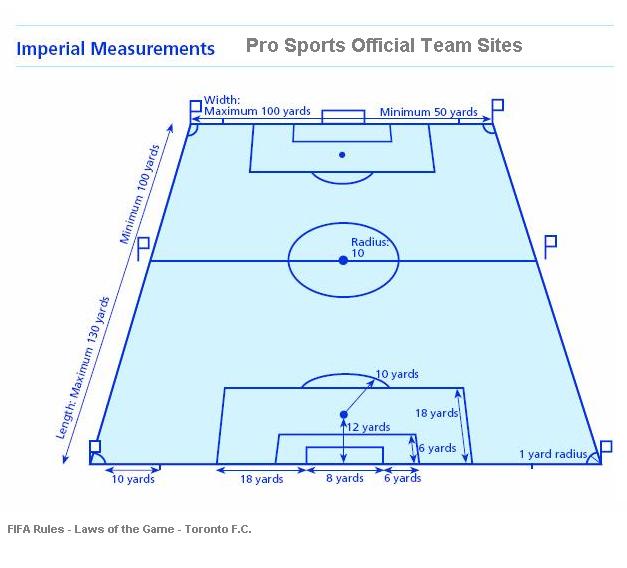 